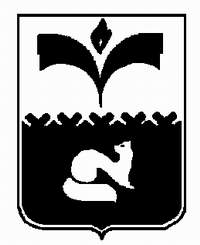 ДУМА ГОРОДА ПОКАЧИХанты-Мансийского автономного округа - ЮгрыРЕШЕНИЕот  01.06.2018                                                                                         №39О внесении изменений в решение Думы города Покачи от 27.03.2013 №23 «Об утвержденииструктуры Думы города Покачи и штатнойчисленности аппарата Думы города и контрольно-счетной палаты города Покачи»Рассмотрев проект решения Думы города Покачи «О внесении изменений в решение Думы города от 27.03.2013 №23 «Об утверждении структуры Думы города Покачи и штатной численности аппарата Думы города и контрольно-счетной палаты города Покачи», в соответствии с частью 8 статьи 5 Федерального закона от 07.02.2011 №6-ФЗ «Об общих принципах организации и деятельности контрольно-счетных органов субъектов Российской Федерации и муниципальных образований», частью 9 статьи 27 Устава города Покачи, пунктом 17 части 1 статьи 5 Регламента Думы города Покачи, утвержденного решением Думы города Покачи от  25.03.2016 №26, Дума города Покачи РЕШИЛА:1. Внести в решение Думы города Покачи от 27.03.2013 №23 «Об утверждении структуры Думы города Покачи и штатной численности аппарата Думы города и контрольно-счетной палаты города Покачи» (газета «Покачевский вестник» от 05.04.2013 №14) с изменениями от 15.11.2013 №120 (газета «Покачевский вестник» от 22.11.2013 №47), от 27.01.2016 №9 (газета «Покачевский вестник» от 05.02.2016 №6) следующие изменения:1) в наименовании слова «аппарата Думы города и» исключить;2) в преамбуле  слова «аппарата Думы города и» исключить;3) часть 2 признать утратившей силу;4) приложение 4 «Штатная численность контрольно-счетной палаты города Покачи» изложить в редакции согласно приложению к настоящему решению.2. Опубликовать настоящее решение в газете «Покачевский вестник».3. Настоящее решение вступает в силу после официального опубликования.4. Контроль за исполнением решения возложить на председателя Думы города Покачи Н.В. Борисову.Приложениек решению Думы города Покачиот 01.06.2018 №39Штатная численность контрольно-счетной палаты города ПокачиГлава города ПокачиВ.И. Степура________________________Председатель Думы города ПокачиН.В. Борисова _________________________________Принято Думой города Покачи  29.05.2018 года№Наименование должностиГруппа и функция должностиКоличество штатных единиц1.Председатель контрольно-счетной палаты города ПокачиДолжность муниципальной службы высшей группы, учрежденная для выполнения функции «Руководитель»12.Заместитель председателя контрольно-счетной палаты города ПокачиДолжность муниципальной службы главной группы, учрежденная для выполнения функции «Руководитель»13.Аудитор контрольно-счетной палаты города ПокачиДолжность муниципальной службы главной группы, учрежденная для выполнения функции «Руководитель»14.Инспектор контрольно-счетной палаты города ПокачиДолжность муниципальной службы главной группы, учрежденная для выполнения функции «Специалист»2